Конспект урока : Состав и функции крови.Задачи:1. Продолжить формирование понятия о внутренней среде и ее компонентах.2. Раскрыть понятие «гомеостаз».3. Проанализировать функции и изучить строение плазмы и форменных элементов крови4. Разъяснить роль анализа крови для диагностики.Ход урока.1.Организационный момент. Создание позитивной мотивации.2. Актуализация знаний учащихся.Что такое «внутренняя среда организма»?Совокупность жидкостей организма, находящихся внутри него, как правило, в определённых резервуарах (сосудах) и в естественных условиях никогда не соприкасающихся с внешней окружающей средой, обеспечивая тем самым организму гомеостаз.Какие компоненты относятся к внутренней среде организма?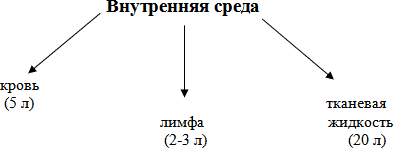 Сегодня мы продолжим знакомство с внутренней средой организма, на примере Крови.Тема нашего урока «Состав и функции крови»- Учитель: С древних времен интерес к этой жидкости организма не случаен. Еще далёкие предки задумывались, что такое кровь? И действительно, когда человек во время войн или охоты наблюдал за раненными животными и людьми, он видел, что вместе с вытекающей кровью уходит и жизнь. Привыкшие олицетворять непонятные им явления люди считали, что в крови заключена жизненная сила-душа человека. "Кровь" и "жизнь" - слова-синонимы! Кровь одушевляли и боготворили, кровью клялись в братстве, дружбе и любви. Кровью смывали позор и оскорбление. Нельзя понять существование человека без движения крови по сосудам, когда во все органы и ткани разносятся кислород, вода, белки и другие вещества3. Постановка проблемы Учитель  Что сегодня на уроке нам нужно узнать?1. состав крови2. строение клеток крови3. функции крови4. Изучение нового материала: Просмотр видео "КРОВЬ - что это?"Итак : Кровь – жидкая подвижная соединительная ткань внутренней среды организма, циркулирует по замкнутой системе сосудов под действием силы ритмически сокращающегося сердца и не сообщается непосредственно с другими тканями тела.   Общее количество крови в организме 7% его массы, по объему это 5-6 литров у взрослого человека и 3 литра – у подростков. Если дать крови отстояться, предварительно приняв меры, препятствующие ее свертыванию, то образуются два резко отличающихся друг от друга слоя.   Верхний слой – слегка желтоватая полупрозрачная жидкость– плазма крови и нижний слой – осадок темно– красного цвета, который образован форменными элементами– клетками крови: лейкоцитами, эритроцитами и тромбоцитами. 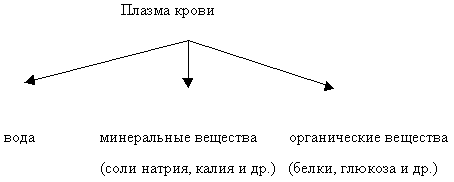 определенное и важное значение. – Если принять все форменные элементы за 100%, то эритроциты составляют 96%, лейкоциты 3%, тромбоциты 1%. – Давайте более подробно изучим форменные элементы. 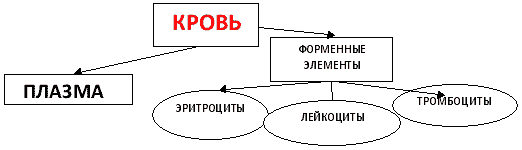 5.Поиск решения проблемы. Работа в группах:1 группа - «Эритроциты»2 группа - «Лейкоциты»3 группа – «Тромбоциты»В каждой папке задания для групп с алгоритмом ответа информационные листы , рабочие листы урока .Приступите к выполнению заданий (5 минут).Группа №1 «Эритроциты»Задание Прочитать текст учебников и текст информационного листаРассмотреть рисунки учебникаДать понятие термину «эритроциты»Изучить количество клеток в 1 мм3, продолжительность жизни, место образования, особенности строения и функцииЗаполнить таблицуПодготовить отчет о работе группыОтчет 1 группыГруппа №2 «Лейкоциты»Задание Прочитать текст учебника и текст информационного листаРассмотреть рисунки учебника .Дать понятие термину «лейкоциты»Изучить количество клеток в 1 мм3, продолжительность жизни, место образования, особенности строения и функции;Заполнить таблицу.6.Подготовить отчет о работеОтчет 2 группыГруппа №3 «Тромбоциты»Задание Прочитать текст учебников  и текст информационного листаРассмотреть рисунки учебника.Дать понятие термину «тромбоциты»Изучить количество клеток в 1 мм3, продолжительность жизни, место образования, особенности строения и функции;Заполнить таблицу.Подготовить отчет о работе группыОтчет 3 группыУчитель:– Итак, зная состав крови, мы можем сказать какие функции она выполняет в организме. 1).Транспортная – Кровь приносит тканям кислород и питательные вещества, а также уносит продукты распада . Кровь доставляет к органам гормоны и другие гуморальные регуляторы. 2).Защитная – обеспечение клеточной и гуморальной защиты от чужеродных агентов (свертывание крови, обеспечение иммунитета). 3).Гомеостатическая — поддержание гомеостаза (постоянства внутренней среды организма)Учитель : По составу крови можно судить о состоянии организма, т.к. она сразу реагирует на малейшие изменения. В одной капле крови можно увидеть очень многое: болезнь почек, печени, легких, аппендицит, грипп и даже « наити» опухоль. – Анализ крови может быть Общим – показывает количество клеток крови, содержание гемоглобина, концентрацию сахара и других веществ, а также скорость оседания эритроцитов (СОЭ). Биохимическим – (для определения кол-ва белков, азота и его компонентов, липидов и холестерина, сахара в крови, гормонов, и т.д.)  У вас на столах лежат бланки анализов крови пациентов. Каждая группа должна изучить показатели крови пациентов, сравнить анализ пациентов с нормой, сделать вывод о состоянии здоровья , выявить нарушения, поставить диагноз. Назначить необходимое лечение, разработать меры, препятствующие развитию болезни. Это будет ваше домашнее задание.6. Самооценка. Оцените свою активность и свой вклад в работу на уроке7. Итоги урока. РЕФЛЕКСИЯ. Дневник открытий( индивидуальные записи на листе бумаги)Сегодня на уроке я ...- Самым полезным интересным для меня было ...- Я встретился с трудностью при ...- Мне это необходимо для ...- У меня хорошо получилось ...Учитель: Урок закончен, всем большое спасибо.Название клеткиклетки Количество 1 мм3Особенности строения

Место образованияПродолжительность жизниВыполняемая функцияЭритроцитыДо 5 млн.штКрасные, безъядерные, двояковогнутые, содержат гемоглобинКрасный костный мозг120 днейТранспорт кислорода к тканям и углекислого газа к легким.
Название клеткиклетки Количество 1 мм3Особенности строения

Место образованияПродолжительность жизниВыполняемая функцияЛейкоциты4-8 тыс.штБесцветные клетки, содержат ядро, способны к амебоидному движениюКрасный костный мозг, лимфотический узлыОт 1 до нескольких днейЗащитная (фагоцитоз) и иммунная.
Название клеткиклетки Количество 1 мм3Особенности строения

Место образованияПродолжительность жизниВыполняемая функцияТромбоциты180-320 тыс. штКровяные пластинки без ядраКрасный костный мозг5-8 днейСвертывание крови